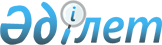 Об утверждении Правил управления бесхозяйными отходами, признанными решением суда поступившими в коммунальную собственность Бородулихинского района
					
			Утративший силу
			
			
		
					Решение маслихата Бородулихинского района Восточно-Казахстанской области от 6 декабря 2017 года № 16-3-VI. Зарегистрировано Департаментом юстиции Восточно-Казахстанской области 21 декабря 2017 года № 5346. Утратило силу решением Бородулихинского районного маслихата области Абай от 20 сентября 2022 года № 21-7-VII
      Сноска. Утратило силу решением Бородулихинского районного маслихата области Абай от 20.09.022 № 21-7-VII (вводится в действие по истечении десяти календарных дней после дня его первого официального опубликования).
      Примечание РЦПИ.
      В тексте документа сохранена пунктуация и орфография оригинала.
      В соответствии с подпунктом 3) статьи 19-1 Экологического кодекса Республики Казахстан от 9 января 2007 года и статьей 6 Закона Республики Казахстан от 23 января 2001 года "О местном государственном управлении и самоуправлении в Республике Казахстан" Бородулихинский районный маслихат Восточно-Казахстанской области РЕШИЛ:
      1. Утвердить прилагаемые Правила управления бесхозяйными отходами признанными решением суда поступившими в коммунальную собственность Бородулихинского района. 
      2. Настоящее решение вводится в действие по истечении десяти календарных дней после дня его первого официального опубликования. Правила управления бесхозяйными отходами, признанными решением суда поступившими в коммунальную собственность Бородулихинского района 1. Общие положения
      1. Настоящие Правила управления бесхозяйными отходами, признанными решением суда поступившими в коммунальную собственность Бородулихинского района (далее – Правила), разработаны в соответствии с Экологическим кодексом Республики Казахстан от 9 января 2007 года и определяют порядок управления бесхозяйными отходами, признанными решением суда поступившими в коммунальную собственность Бородулихинского района (далее – отходы).
      2. Передача отходов в коммунальную собственность осуществляется на основании судебного решения. 
      3. Управление бесхозяйными отходами – это деятельность по оценке, учету, дальнейшему использованию, реализации, утилизации и удалению отходов.
      4. Управление отходами осуществляется местным исполнительным органом района (далее - местный исполнительный орган).
      5. Для целей управления отходами местным исполнительным органом создается комиссия из представителей заинтересованных государственных органов (далее - Комиссия). 
      Органом по организации работ по управлению отходами определяется исполнительный орган, финансируемый из местного бюджета, уполномоченный акиматом района на осуществление функций в сфере управления коммунальным имуществом.  2. Порядок управления бесхозяйными отходами, признанными решением суда поступившими в коммунальную собственность
      6. Оценка, учет, дальнейшее использование и реализация осуществляется в соответствии с Правилами учета, хранения, оценки и дальнейшего использования имущества, обращенного (поступившего) в собственность государства по отдельным основаниям, утвержденными постановлением Правительства Республики Казахстан от 26 июля 2002 года № 833. 
      7. Организация работ по безопасной утилизации и удалению невостребованных отходов осуществляется местным исполнительным органом с учетом рекомендаций Комиссии в соответствии с требованиями экологического законодательства Республики Казахстан за счет средств местного бюджета. 
      8. Выбор поставщика услуг по утилизации и удалению отходов осуществляется в соответствии с законодательством Республики Казахстан о государственных закупках.
      9. Рекультивация территорий, на которых были размещены отходы, после реализации, утилизации, удаления отходов производится в соответствии с требованиями земельного законодательства Республики Казахстан. 3. Заключительные положения
      10. В процессе обращения с отходами соблюдаются требования, предусмотренные экологическим законодательством Республики Казахстан. 
					© 2012. РГП на ПХВ «Институт законодательства и правовой информации Республики Казахстан» Министерства юстиции Республики Казахстан
				
      Председатель сессии, секретарь районного маслихата

У. Майжанов
Утверждены 
решением Бородулихинского 
районного маслихата 
от 6 декабря 2017 года 
№ 16-3-VI